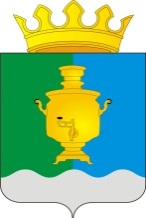 АДМИНИСТРАЦИЯПОЕДУГИНСКОГО СЕЛЬСКОГО ПОСЕЛЕНИЯСУКСУНСКОГО РАЙОНА ПЕРМСКОГО КРАЯПОСТАНОВЛЕНИЕ01.08.2016                                                                                             № 111Об утверждении Перечня муниципальных программ на 2017 год и плановый период 2018-2019 годыВ соответствии с Бюджетным кодексом Российской Федерации, Уставом Поедугинского сельского поселения,  Постановлением администрации Поедугинского сельского поселения № 110 от 01.08.2016года «Об утверждении Порядка принятия решений о разработке муниципальных программ Поедугинского сельского поселения, формирования, реализации и проведения оценки эффективности реализации муниципальных программ Поедугинского сельского поселения», в целях совершенствования программно-целевого планирования и составления проекта бюджета на 2017 год и на плановый период 2018–2019 годы Администрация Поедугинского сельского поселения ПОСТАНОВЛЯЕТ:1. Утвердить Перечень муниципальных программ Поедугинского сельского поселения  на 2017 и плановый период 2018-2019 годы согласно приложению.2. Начальнику финансового отдела (Сысолятина А.Г.) руководствоваться Перечнем муниципальных программ Поедугинского сельского поселения на 2017 и плановый период 2018-2019 годы при составлении проекта решения Совета депутатов о бюджете Поедугинского сельского поселения  на 2017 год и плановый период 2018-2019 годы.3. Ответственным исполнителям программ, определенными в Перечне муниципальных программ сельского поселения на 2017 и плановый период 2018-2019 годы, в соответствии с Порядком принятия решения о разработке муниципальных программ Поедугинского сельского поселения, их формирования, утверждения и реализации, утвержденным Постановлением администрации сельского поселения от 01.08.2016 № 110, осуществить разработку проектов муниципальных программ.4. Разместить настоящее Постановление на официальном сайте Суксунского муниципального района в информационно-телекоммуникационной сети «Интернет». 5.  Контроль за исполнением настоящего Постановления оставляю за собой.Глава Администрации Поедугинского сельского поселения                                       А.В. РогожниковПриложение                                                                                                                                                                                          к постановлению администрации                                                                                                                                                                                    Поедугинского сельского поселения                                                                                                                                                                                                               от 01.08. 2016 № 111Перечень муниципальных программ (подпрограмм)Поедугинского сельского поселения  на 2017 год и плановый период 2018-2019 годы№ п/пНаименование муниципальной программыОсновные направления реализации муниципальной программыКоординатор муниципальной программыОтветственные исполнители, соисполнители муниципальной программы1.Развитие сферы культуры Поедугинского сельского поселения Повышение уровня и качества  культурно-досуговых мероприятий, стимулирование творческой активности населения, укрепление исторически сложившихся национальных и социальных традиций территорий путем культурного диалога, сохранения и развития  самобытности;Выявление и поддержка одаренных детей, талантливых исполнителей, творческих коллективов  и мастеров-носителей  традиционной народной культуры;3. Повышение эффективности библиотечного, библиографического и информационного обслуживания жителей.А.В.Рогожников глава Администрации Поедугинского сельского поселения.А.Н.Сабуров – директор МУ КДЦ , Т.А.Гусева-директор МУ ЦБС2.Развитие транспортного комплекса, дорожного хозяйства и благоустройство Поедугинского сельского поселения 1. Обеспечение круглогодичного транспортного сообщения населенных пунктов Поедугинского сельского поселения;2. Обеспечение сохранности автомобильных дорог;3. Обеспечение безопасности дорожного движения;4. Благоустройство территории;5. Развитие современной и эффективной автомобильно-дорожной инфраструктуры, сохранение и развитие автомобильных дорог;6. Выполнение работ по ремонту и капитальному ремонту автомобильных дорог, расширением и устройством парковочных мест; 7. Техническая инвентаризация и изготовление технической документации автомобильных дорог общего пользования местного значения;8. Улучшение условий движения автотранспорта и снижение уровня аварийности.А.В.Рогожников глава Администрации Поедугинского сельского поселения.В.В. Барышев- начальник отдела по имущественным отношениям, А.Г.Сысолятина- начальник финансово-экономического отдела.3.Управление ресурсами Поедугинского сельского поселения 1. Реализация государственной политики в сфере управления и распоряжения имуществом, находящимся в собственности муниципального образования  и  земельными ресурсами.2. Обеспечение пополнения доходной части местного бюджета от использования имущества, находящегося в собственности муниципального образования и  использования земельных ресурсов.3. Совершенствование системы оказания муниципальных услуг в сфере земельных отношений и исполнение административных регламентов. 4. Техническая инвентаризация и изготовление технической документации объектов движимого и недвижимого имущества;5. Ведение реестра муниципальной собственности.А.В.Рогожников глава Администрации Поедугинского сельского поселения.В.В. Барышев- начальник отдела по имущественным отношениям4.Обеспечение безопасности населения и территории Поедугинского сельского поселения 1. Решение вопросов организационно-правового, финансового, материально-технического обеспечения первичных мер пожарной безопасности в границах населенных пунктов поселения, уменьшение количества пожаров, гибели людей, травматизма и размера материальных потерь от огня.2. Обеспечение эффективной защиты населения и территории Поедугинского сельского поселения от чрезвычайных ситуаций мирного и военного времени, других опасностей и происшествий, угрожающих их жизни, здоровью и имуществу.А.В.Рогожников глава Администрации Поедугинского сельского поселения.В.В. Барышев- начальник отдела по имущественным отношениям, А.М.Никитин – начальник ДПК Поедугинского сельского поселения.